МУНИЦИПАЛЬНОЕ ОБРАЗОВАНИЕ ГОРОДА НОВОСИБИРСКА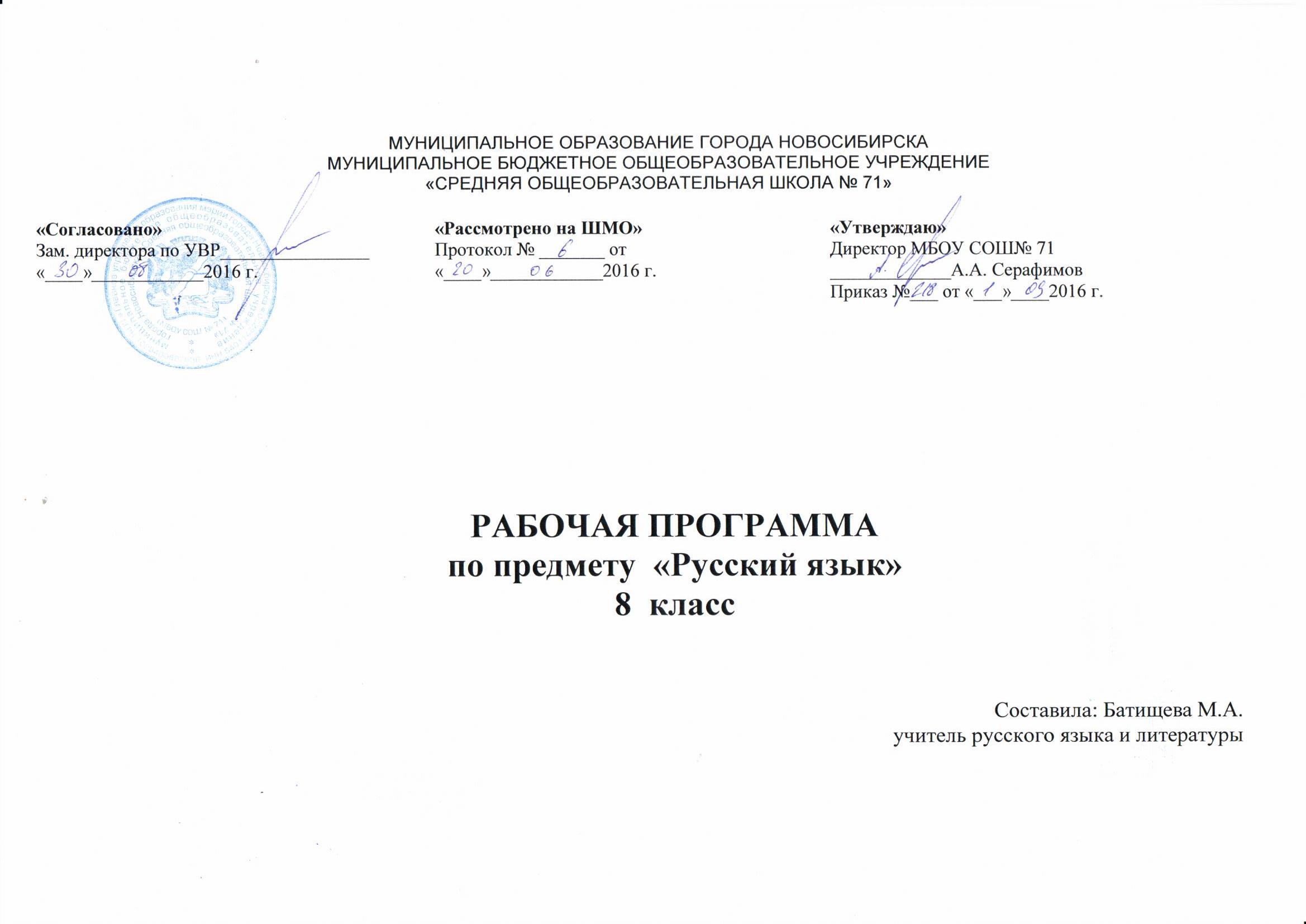 МУНИЦИПАЛЬНОЕ БЮДЖЕТНОЕ ОБЩЕОБРАЗОВАТЕЛЬНОЕ УЧРЕЖДЕНИЕ«СРЕДНЯЯ ОБЩЕОБРАЗОВАТЕЛЬНАЯ ШКОЛА № 71»РАБОЧАЯ ПРОГРАММА по предмету  «Русский язык» 8  классСоставила: Батищева М.А.учитель русского языка и литературыРабочая программаРусский язык8 класс    Статус документаНастоящая программа по русскому языку для VIII класса создана на основе Федерального компонента государственного общего образования с  изменениями и дополнениями от: 3 июня 2008 г., 31 августа, 19 октября 2009 г., 10 ноября 2011 г., 24, 31 января 2012 г., 23 июня 2015 г.; учебного плана школы на 2016 – 2017 учебный год; перечней федеральных учебников, рекомендованных (допущенных) к использованию в образовательном процессе в общеобразовательных учреждениях; на основе Положения о рабочих программах;  с опорой на  программу М.Т.Баранова, Т.А.Ладыженской, Н.М.Шанского, Москва, «Просвещение», допущенную Министерством образования и науки  РФ, и учебник С.Г.Бархударова, С.Е.Крючкова «Русский язык. 8 класс».  Программа детализирует и раскрывает содержание стандарта, определяет общую стратегию обучения, воспитания и развития учащихся средствами учебного предмета в соответствии с целями изучения русского языка, которые определены стандартом.Структура документаРабочая  программа по русскому языку представляет собой целостный документ, включающий семь разделов: пояснительную записку; содержание тем учебного курса;  учебно-тематический план; требования к уровню подготовки учащихся; норму оценок; контрольно-измерительные материалы;  перечень учебно-методического обеспечения. Программа построена с учетом принципов системности, научности и доступности, а также преемственности и перспективности между различными разделами курса. В основе программы лежит принцип единства.Общая характеристика учебного предметаЯзык – по своей специфике и социальной значимости – явление уникальное: он является средством общения и формой передачи информации, средством хранения и усвоения знаний, частью духовной культуры русского народа, средством приобщения к богатствам русской культуры и литературы.Русский язык – государственный язык Российской Федерации, средство межнационального общения и консолидации народов России.Владение родным языком, умение общаться, добиваться успеха в процессе коммуникации являются теми характеристиками личности, которые во многом определяют достижения человека практически во всех областях жизни, способствуют его социальной адаптации к изменяющимся условиям современного мира.В системе школьного образования учебный предмет «Русский язык» занимает особое место: является не только объектом изучения, но и средством обучения. Как средство познания действительности русский язык обеспечивает развитие интеллектуальных и творческих способностей ребенка, развивает его абстрактное мышление, память и воображение, формирует навыки самостоятельной учебной деятельности, самообразования и самореализации личности. Будучи формой хранения и усвоения различных знаний, русский язык неразрывно связан со всеми школьными предметами и влияет на качество усвоения всех других школьных предметов, а в перспективе способствует овладению будущей профессией.Содержание обучения русскому языку отобрано и структурировано на основе компетентностного подхода. В соответствии с этим в VIII классе формируются и развиваются коммуникативная, языковая, лингвистическая (языковедческая) и культуроведческая компетенции.Коммуникативная компетенция – овладение всеми видами речевой деятельности и основами культуры устной и письменной речи, базовыми умениями и навыками использования языка в жизненно важных для данного возраста сферах и ситуациях общения.Языковая и лингвистическая (языковедческая) компетенции – освоение необходимых знаний о языке как знаковой системе и общественном явлении, его устройстве, развитии и функционировании; овладение основными нормами русского литературного языка; обогащение словарного запаса и грамматического строя речи учащихся; формирование способности к анализу и оценке языковых явлений и фактов, необходимых знаний о лингвистике как науке и ученых-русистах; умение пользоваться различными лингвистическими словарями.Культуроведческая компетенция – осознание языка как формы выражения национальной культуры, взаимосвязи языка и истории народа, национально-культурной специфики русского языка, владение нормами русского речевого этикета, культурой межнационального общения.Курс русского языка для VIII класса  направлен на совершенствование речевой деятельности учащихся на основе овладения знаниями об устройстве русского языка и особенностях его употребления в разных условиях общения, на базе усвоения основных норм русского литературного языка, речевого этикета. Учитывая то, что сегодня обучение русскому языку происходит в сложных условиях, когда снижается общая культура населения, расшатываются нормы литературного языка, в программе усилен аспект культуры речи. Содержание обучения ориентировано на развитие личности ученика, воспитание культурного человека, владеющего нормами литературного языка, способного свободно выражать свои мысли и чувства в устной и письменной форме, соблюдать этические нормы общения. Рабочая  программа предусматривает формирование таких жизненно важных умений, как различные виды чтения, информационная переработка текстов, поиск информации в различных источниках, а также способность передавать ее в соответствии с условиями общения. Доминирующей идеей курса является интенсивное речевое и интеллектуальное развитие учащихся. Русский язык представлен в программе перечнем не только тех дидактических единиц, которые отражают устройство языка, но и тех, которые обеспечивают речевую деятельность. Каждый тематический блок программы включает перечень лингвистических понятий, обозначающих языковые и речевые явления, указывает на особенности функционирования этих явлений и называет основные виды учебной деятельности, которые отрабатываются в процессе изучения данных понятий. Таким образом, программа создает условия для реализации деятельностного подхода к изучению русского языка в школе.Цели обученияКурс русского языка направлен на достижение следующих целей, обеспечивающих реализацию личностно-ориентированного, когнитивно-коммуникативного, деятельностного подходов к обучению родному языку: воспитание гражданственности и патриотизма, сознательного отношения к языку как явлению культуры, основному средству общения и получения знаний в разных сферах человеческой деятельности; воспитание интереса и любви к русскому языку;совершенствование речемыслительной деятельности, коммуникативных умений и навыков, обеспечивающих свободное владение русским литературным языком в разных сферах и ситуациях его использования; обогащение словарного запаса и грамматического строя речи учащихся; развитие готовности и способности к речевому взаимодействию и взаимопониманию, потребности к речевому самосовершенствованию;освоение знаний о русском языке, его устройстве и функционировании в различных сферах и ситуациях общения; о стилистических ресурсах русского языка; об основных нормах русского литературного языка; о русском речевом этикете;формирование умений опознавать, анализировать, классифицировать языковые факты, оценивать их с точки зрения нормативности, соответствия ситуации и сфере общения; умений работать с текстом, осуществлять информационный поиск, извлекать и преобразовывать необходимую информацию.         Одна из основных задач – организация работы по овладению учащимися прочными и осознанными знаниями. Специальной задачей преподавания русского языка является формирование языковой, коммуникативной и лингвистической компетенции учащихся.Программа предусматривает поурочное усвоение материала, для чего значительное место отводится повторению.     Одно из основных направлений – организация работы по овладению учащимися прочными и осознанными знаниями.     Усвоение теоретических сведений осуществляется в практической деятельности учащихся при анализе, сопоставлении и группировке фактов языка, при проведении различных видов разбора.Учебный предмет «Русский язык» в современной школе имеет познавательно-практическую направленность.     Специальной целью преподавания русского языка в школе является формирование языковой, коммуникативной и лингвистической компетенции учащихся.     Языковая компетенция реализуется в процессе решения следующих познавательных задач: формирования у учащихся научно-лингвистического мировоззрения, вооружения их основами знаний о родном языке, развития языкового и эстетического идеала.     Коммуникативная компетенция реализуется в процессе решения следующих практических задач: формирование прочных орфографических и пунктуационных умений и навыков; овладения нормами русского литературного языка и обогащения словарного запаса и грамматического строя речи учащихся; обучение школьников умению связно излагать свои мысли в устной и письменной форме.     Лингвистическая компетенция – это знания учащихся о самой науке «Русский язык», ее разделах, целях научного изучения языка, элементарные сведения о ее методах, об этапах развития, о выдающихся ученых, сделавших открытия в изучении родного языка.     Изучение каждого раздела, каждой темы содействует развитию логического мышления и речи учащихся. Развитие речи учащихся на уроках русского предполагает совершенствование всех видов речевой деятельности (говорения, слушания, чтения и письма).Система оценивания  в конце изучения каждой темы предусматриваются зачетные уроки, тестирование, творческие и контрольные работы.Учебный план школы предусматривает обязательное изучение русского (родного) языка в VIII классе – 108 часов (3 часа в неделю).Основные цели обучения:- формирование у учащихся на базе усвоения ими определенной системы знаний о языке, умений и навыков полноценно, грамотно (в широком значении этого слова) пользоваться богатыми ресурсами родного языка в своей речевой практике; - воспитание бережного отношения к языку, стремления к самосовершенствованию в области языковой подготовки и культуры речевого общения.Эти цели обуславливают следующие задачи:- дать учащимся представление о роли языка в жизни общества, о языке как развивающемся явлении, о месте русского языка в современном мире, о его богатстве и выразительности;- обеспечить усвоение определенного круга знаний из области фонетики, графики, орфоэпии, орфографии, лексики, морфемики, словообразования, морфологии, синтаксиса, пунктуации, стилистики; формировать умения применять эти знания на практике;- развивать речь учащихся: обогащать их активный и пассивный запас слов, грамматический строй речи;- способствовать усвоению норм литературного языка, формированию и совершенствованию умений и навыков грамотного и свободного владения устной и письменной речью во всех основных видах речевой деятельности;- формировать и совершенствовать орфографические и пунктуационные знания и навыки.  Тематическое планирование Календарно-тематическое планирование по русскому языку. 8 класс108 часов(Учебник «Русский язык 8 кл», С.Г. Бархударов, С.Е. Крючков, Л.Ю. Максимов, Л.А. Чешко.Количество часовВсего – 108; в неделю – 3 часа, 17 Р/РПланирование составлено на основе программы общеобразовательных учреждений. Русский язык 5-9 классы. Авторы: М.Т. Баранов, Т.А.Ладыженская,  Н.М. Шанский.  Учебник «Русский язык. 8 класс» под редакцией  С.Г.Бархударова, С.Е.Крючкова, Л.Ю.Максимова, Л.А.Чешко. М.: Просвещение, 2013г.Планирование составлено на основестандарта среднего (полного) общего образования по русскому языку (базовый уровень) 2008 г.программы общеобразовательных учреждений по русскому языку (базовый уровень) 2009 г.сборника нормативных документов «Русский язык» - М., «Дрофа», 2008 г.В результате изучения программы обучающийся должен знать/понимать:  учащиеся должны знать определения основных изученных в 8 классе  языковых явлений, речеведческих понятий, пунктуационных правил, обосновывать свои ответы, приводя нужные примеры;уметь:  производить синтаксический разбор словосочетаний, простых  двусоставных и односоставных предложений, предложений с прямой речью;  составлять простые двусоставные и односоставные предложения,  осложненные однородными и обособленными членами, вводными словами, предложениями, обращениями;  пользоваться синтаксическими синонимами в соответствии с содержанием и стилем речи; соблюдать нормы литературного языка в пределах изученного материала;  находить в предложении смысловые отрезки, которые необходимо  выделять знаками препинания, обосновывать выбор знаков препинания и расставлять их в предложениях в соответствии с изученными правилами;  ставить знаки препинания в простых предложениях с однородными  членами, при обособленных второстепенных и уточняющих членах предложения, в предложениях с прямой и косвенной речью, при цитировании, при обращениях, междометиях, вводных словах и предложениях. Ставить тире в нужных случаях между подлежащими и сказуемыми;  находить в словах изученные орфограммы, обосновывать их выбор, правильно писать слова с изученными орфограммами аудирование и чтение:  адекватно понимать информацию устного и письменного сообщения;  читать тексты разных стилей и жанров; говорение и письмо:  определять тип и стиль текста;  подробно и выборочно излагать повествовательные тексты с элементами описания местности, памятников, писать сочинения-описания (сравнительная характеристика знакомых лиц; описание местности, памятника культуры или истории), сочинения-рассуждения на морально-этические темы; совершенствовать изложение и сочинение в соответствии с темой, основной мыслью и стилем, находить и исправлять различные языковые ошибки;использовать приобретённые знания и умения в практической деятельности и повседневной жизни для:  осознания роли родного языка в развитии интеллектуальных и  творческих способностей личности; значения родного языка в жизни человека и общества;  развития речевой культуры, бережного и сознательного отношения к  родному языку, сохранения чистоты русского языка как явления культуры;  удовлетворения коммуникативных потребностей в учебных, бытовых, социально-культурных ситуациях общения;  увеличения словарного запаса; расширения круга используемых грамматических средств; развития способности к самооценке на основе наблюдения за собственной речью;  использования родного языка как средства получения знаний по другим учебным предметам и продолжения образования.«Согласовано»Зам. директора по УВР________________«____»____________2016 г.«Рассмотрено на ШМО»Протокол № _______ от «____»____________2016 г.«Утверждаю»Директор МБОУ СОШ№ 71_____________А.А. СерафимовПриказ №___ от «___»____2016 г.№ п/пНаименование разделов Всего часовВсего часовВсего часов№ п/пНаименование разделов Плановых уроковПлановых контрольных уроковПо развитию речи1Введение. Повторение изученного в 5-7 классах.932Синтаксис и пунктуация. Словосочетание.23Предложение.414Двусоставное предложение. Главные члены предложения.915Двусоставное предложение. Второстепенные  члены предложения.12146Односоставные предложения с главным членом – сказуемое.817Односоставные предложения с главным членом – подлежащее.428Неполные предложения.29Предложения с однородными членами.111310Предложения с обособленными членами.132211Предложения с уточняющими обособленными членами.91412Предложения с обращениями, вводными словами и междометиями.9113Способы передачи чужой речи. Прямая и косвенная речь10314Повторение и систематизация изученного в 8 классе.61№ДатаТема урокаКол-во часовЦели урокаТип урокаСловарьДомашнее заданиеI. Введение. Повторение изученного в 5 – 7 классах. (9 часов)I. Введение. Повторение изученного в 5 – 7 классах. (9 часов)I. Введение. Повторение изученного в 5 – 7 классах. (9 часов)I. Введение. Повторение изученного в 5 – 7 классах. (9 часов)I. Введение. Повторение изученного в 5 – 7 классах. (9 часов)I. Введение. Повторение изученного в 5 – 7 классах. (9 часов)I. Введение. Повторение изученного в 5 – 7 классах. (9 часов)I. Введение. Повторение изученного в 5 – 7 классах. (9 часов)I. Введение. Повторение изученного в 5 – 7 классах. (9 часов)1Функции русского языка в современном мире.1Закрепить знания об основных функциях русского языка, его месте в группе восточнославянских языков, его значении как государственного языка и одного из мировых языков.КомбинированныйФункция Лекции с эл.-ми беседы, составление плана, выр.чтение.С. 5 – 6, табл.4,у.52Повторение изученного в 5 – 7 классах.1Актуализировать и закрепить знания и умения. Полученные в 5 – 7 классах; обобщить и систематизировать знания учеников об основных языковых единицах; восстановить и закрепить умение выполнять различные виды лингвистического разбора.КомбинированныйРабота с таблицей, лингвистич.разбор, эл.-ты литер.-го разбора.Закончить сочинение-миниатюру, у.63Повторение изученного. Фонетика.1Обобщить и систематизировать знания учеников об основных языковых единицах, восстановить и закрепить умение выполнять различные виды лингвистического разбора.КомбинированныйФонетика Работа со схемой, лингвист.-й разбор, лингв.задачи.Устно у.12, письменно у.134Повторение изученного. Морфемика и словообразование.1Обобщить и систематизировать знания учеников об основных языковых единицах, восстановить и закрепить умение выполнять различные виды лингвистического разбора.КомбинированныйМорфемика и словообразование Таблица, лингв.задачи.У.18, 20,235Повторение изученного. Лексика и фразеология.1Обобщить и систематизировать знания учеников об основных языковых единицах, восстановить и закрепить умение выполнять различные виды лингвистического разбора.КомбинированныйЛексика и фразеология.Конструкции сл.сочет., предложений, словарные слова, лингв.игра.У. 28, 336Повторение изученного. Морфология.1Обобщить и систематизировать знания учеников об основных языковых единицах, восстановить и закрепить умение выполнять различные виды лингвистического разбора.КомбинированныйМорфология.Сл.слова.У. 40, 43/447РПовторение изученного. Строение текста. Стили речи.1Обобщить и систематизировать знания учеников об основных языковых единицах, восстановить и закрепить умение выполнять различные виды лингвистического разбора.КомбинированныйСтили речи.Учебник.Подготовить сообщение о стилях русск.яз.с конкретными примерами, у.538Р СочинениЕ по картине В.В.Мешкова «Золотая осень в Карелии»1Развивать речь учащихся, расширить их словарный запас, обучать описанию картины.Развитие речи Тема текста, типы текста, типы речи, средства связи в предложении.Репродукция картины. Учебник.Написать сочинение по картине В.В. Мешкова, у. 57 – 59.9РАнализ сочинений1Развивать речь учащихся, расширить их словарный запас, обучать описанию картиныТема текста, типы текста, типы речи, средства связи в предложении.Репродукция картины. Учебник.У. 52II. Синтаксис и пунктуация. Словосочетание. (2 часа)II. Синтаксис и пунктуация. Словосочетание. (2 часа)II. Синтаксис и пунктуация. Словосочетание. (2 часа)II. Синтаксис и пунктуация. Словосочетание. (2 часа)II. Синтаксис и пунктуация. Словосочетание. (2 часа)II. Синтаксис и пунктуация. Словосочетание. (2 часа)II. Синтаксис и пунктуация. Словосочетание. (2 часа)II. Синтаксис и пунктуация. Словосочетание. (2 часа)II. Синтаксис и пунктуация. Словосочетание. (2 часа)10Строение и грамматическое значение словосочетаний.1Показать ученикам строение словосочетаний, научить выделять словосочетание в тексте, конструировать их, определять грамматическое значение, делать схемы.Комбинированный Грамматическое значение, контекст.Учебник.С. 28 – 29, у. 65, 67.11Связь слов в словосочетании.1Научить определять способы связи в словосочетаниях, конструировать их, закрепить понятие о строении и значении словосочетаний.Комбинированный Учебник.С. 32 – 39, у. 72, 74, 80.III. Предложение. (4 часа)III. Предложение. (4 часа)III. Предложение. (4 часа)III. Предложение. (4 часа)III. Предложение. (4 часа)III. Предложение. (4 часа)III. Предложение. (4 часа)III. Предложение. (4 часа)III. Предложение. (4 часа)12Строение и грамматическое значение предложений.1Закрепить изученное о словосочетании, расширить знание учеников о строении и грамматическом значении предложения, научить выделять грамматическую основу, определять цель высказывания.Комбинированный Грамматическое значение.Учебник.У. 93, написать сочинение-характеристику; у. 95.Вопросы с. 47.13Интонация предложения.1Закрепить изученное о предложении, дать понятие об интонации, ее роли в предложении, совершенствовать навыки устной речи (составление характеристики человека).Комбинированный Интонация.Учебник.Параграф 9, у. 105, 10714Простое предложение. Порядок слов в предложении. Логическое ударение.1Закрепить изученное о предложении, дать понятие об интонации, ее роли в предложении, совершенствовать навыки устной речи.Комбинированный Учебник.Описать памятник архитектуры, у. 114.15РОписание памятника архитектуры (устное)1Совершенствовать навыки устной речи, расширять словарный запас учеников, обучать описывать памятник архитектуры.Развитие речиУчебник.IV. Двусоставное предложение. главные члены предложения. (9 часов)IV. Двусоставное предложение. главные члены предложения. (9 часов)IV. Двусоставное предложение. главные члены предложения. (9 часов)IV. Двусоставное предложение. главные члены предложения. (9 часов)IV. Двусоставное предложение. главные члены предложения. (9 часов)IV. Двусоставное предложение. главные члены предложения. (9 часов)IV. Двусоставное предложение. главные члены предложения. (9 часов)IV. Двусоставное предложение. главные члены предложения. (9 часов)IV. Двусоставное предложение. главные члены предложения. (9 часов)16Подлежащее.1Расширить представление учеников о подлежащем, его признаках, способах выражения, углубить знания о синонимических связях языковых единиц.Комбинированный Учебник.Пар. 11, у. 11617Сказуемое. Простое глагольное сказуемое.1Расширить представление учеников о сказуемом, его признаках, дать понятие о простом глагольном сказуемом и способах его выражения.Комбинированный Составное сказуемое (СС).Учебник.Пар. 12, у. 124, 126(1 ч.)18Составные сказуемые. Составное глагольное сказуемое.1Дать понятие о составном глагольном сказуемом и способах его выражения.Комбинированный Составное глагольное сказуемое (сгс).Учебник.Пар. 13, у. 137.19Составное именное сказуемое. Самостоятельная работа.1Дать понятие о составном именном сказуемом и способах его выражения. Закрепить умение различать простое глагольное сказуемое «быть» с глаголом связкой «быть» в составном именном сказуемом.Комбинированный Составное именное сказуемое (сис).Учебник.Пар. 14, у. 142, 143.20Выражение именной части составного именного сказуемого.1Углубить знания учеников о способах выражения именной части сказуемого, о синонимических связях языковых единиц; подготовиться к сочинению описания человека.Комбинированный Именное сказуемое.Учебник.Пар. 14, у. 149, 151.21Тире между подлежащим и сказуемым.1Углубить знания учеников о правилах пунктуации, регламентирующих тире между подлежащим и сказуемым.Комбинированный Учебник.Пар. 15, у. 154. составить вопросы по теме «Сказуемое».22Закрепление темы «Сказуемое».1Закрепить и углубить знания учеников о сказуемом, о синонимических связях, языковых единиц; выделить текстообразующую роль сказуемых разных типов, закрепить навыки построения дефиниций (определений).Комбинированный Учебник.Пар. 11 – 15, у. 159; подготовка к контрольному диктанту.23, 24Контрольный диктант с грамматическим заданием по теме «Сказуемое». Работа над ошибками.2Проверить знания учеников, закрепить навыки лингвистического разбора; способствовать развитию речи учащихся. Активизировать графическую и пунктуационную зоркость учеников, умение объяснять правописание; подвести итоги I четверти.Контроль Учебник.Пар. 1 – 15. учить словарные слова.V. двусоставное предложение. второстепенные члены предложения. (12 часов)V. двусоставное предложение. второстепенные члены предложения. (12 часов)V. двусоставное предложение. второстепенные члены предложения. (12 часов)V. двусоставное предложение. второстепенные члены предложения. (12 часов)V. двусоставное предложение. второстепенные члены предложения. (12 часов)V. двусоставное предложение. второстепенные члены предложения. (12 часов)V. двусоставное предложение. второстепенные члены предложения. (12 часов)V. двусоставное предложение. второстепенные члены предложения. (12 часов)V. двусоставное предложение. второстепенные члены предложения. (12 часов)25Дополнение.1Закрепить знания учеников о второстепенных членах предложения; расширить представление о дополнении, способах его выражения.Комбинированный Пейзаж.Учебник.У. 166 – письменно, у. 170 – устно.26Трудные случаи выражений дополнений.1Разъяснить трудные случаи выражения дополнений.Комбинированный Решение, постановление, резолюции.Учебник.Пар. 16, составить предложения.27Определение.1Расширить преставление об определении. Дать понятие о несогласованном определении, о синонимии определений разного вида.Комбинированный Иллюстрированный.Учебник.Пар. 17, у. 177, 178. подготовиться к изложению.28, 29РИзложение и анализ изложений.2Развивать умение учеников письменно излагать прочитанный и услышанный текст. Развивать творческие способности учеников, умение высказывать собственную точку зрения о прочитанном.Комбинированный Учебник.Пар. 18, самостоятельно изучить. У. 179.30Приложение.1Расширить представление учеников об определении. Дать понятие о приложении.Комбинированный Приложение.Учебник.Пар. 18, у. 184.31Обстоятельство. Основные виды обстоятельств.1Расширить представление учеников об обстоятельстве. Развивать речь учеников. Познакомить с основными видами обстоятельств и способами их определений.Комбинированный Ремонт, реставрация.Учебник.Пар. 19, у. 187. описать местность с использованием обстоятельств.32Обстоятельства, выраженные сравнительными оборотами.1Расширить представление учеников об обстоятельствах, выраженных сравнительными оборотами. Развивать речь учащихся.Комбинированный Красноречие, риторика, оратор, пафос.Учебник.Пар. 19, у. 195.33РСоставление рассказа «История моего края»1Познакомить учеников с понятием «риторика», с основными приемами ораторской речи; убедить в необходимости развивать речь.Развитие речиПар. 20, у. 201, 202. подготовиться к диктанту.34РАнализ сочинений1Совершенствовать навыки устной речи, тренировка публичных выступлений; развитие памяти; умение выбирать главное в тексте.Развитие речиУчебник.Пар. 1 – 19. с. 93 вопросы для повторения. Подготовиться к контрольной работе.35
36Контрольная работа с грамматическим заданием по теме «Второстепенные члены предложения».Работа над ошибками2Проверить знания учеников, закрепить навыки синтаксического разбора.Контроль Учебник.Учить словарные слова.vi. односоставные предложения. односоставные предложения с главным членом – сказуемое. (8 часов)vi. односоставные предложения. односоставные предложения с главным членом – сказуемое. (8 часов)vi. односоставные предложения. односоставные предложения с главным членом – сказуемое. (8 часов)vi. односоставные предложения. односоставные предложения с главным членом – сказуемое. (8 часов)vi. односоставные предложения. односоставные предложения с главным членом – сказуемое. (8 часов)vi. односоставные предложения. односоставные предложения с главным членом – сказуемое. (8 часов)vi. односоставные предложения. односоставные предложения с главным членом – сказуемое. (8 часов)vi. односоставные предложения. односоставные предложения с главным членом – сказуемое. (8 часов)vi. односоставные предложения. односоставные предложения с главным членом – сказуемое. (8 часов)37Основные группы односоставных предложений. Предложение определенно- личное.1Расширить представление учеников о предложении. Дать понятие об односоставных предложениях с главным членом – сказуемое. Комбинированный Предложения определенно-личные. Колоссальный.Учебник.Пар. 20, у. 205 – письменно, у. 206 – устно. 38,39Предложение неопределенно- личное.2Дать понятие о неопределенно-личных предложениях. Учить выделять такие предложения в тексте, в составе СП.Комбинированный Компьютер, эксперимент, неопределенно-личные предложения.Учебник.1.Пар. 22, у. 216.2.Пар. 21, 22, у. 220 – продолжить рассказ. 4041Безличные предложения.2Дать представление о безличных предложениях. Показать способы выражения сказуемого в этих предложениях. Развивать речевую культуру учеников.Комбинированный Байдарка, прения, дебаты, дискуссия, безличные предложения.Учебник.1.Пар. 23, у. 224 – устно, 2226, 227 – письменно.2.Пар. 21 – 23, у. 234.42Закрепление темы «Односоставные предложения».1Закрепить представление об односоставных предложениях, навыки различия двусоставных и односоставных предложений. Развивать речевую культуру учеников.Закрепление Учебник.У. 236.43, 44РОписание картины К.Ф.Юона «Мартовское солнце».Анализ сочинений.2Развивать речевую культуру учеников, навыки описания картины, научить использовать односоставные предложения в творческих работах.Развитие речиКартина К.Ф. Юона «Мартовское солнце».У. 240.vii. односоставные предложения с главным членом – подлежащее. (4 часа)vii. односоставные предложения с главным членом – подлежащее. (4 часа)vii. односоставные предложения с главным членом – подлежащее. (4 часа)vii. односоставные предложения с главным членом – подлежащее. (4 часа)vii. односоставные предложения с главным членом – подлежащее. (4 часа)vii. односоставные предложения с главным членом – подлежащее. (4 часа)vii. односоставные предложения с главным членом – подлежащее. (4 часа)vii. односоставные предложения с главным членом – подлежащее. (4 часа)vii. односоставные предложения с главным членом – подлежащее. (4 часа)45Назывные предложения.1Дать понятие о назывных предложениях. Показать их значение, сферу употребления. Развивать речевую культуру учеников.Комбинированный Назывные предложения Учебник. Пар. 24, у. 245.46Обобщение по теме «Односоставные предложения».1Обобщить изученное об односоставных предложениях. Развивать навыки самостоятельной работы учеников.Закрепление и обобщениеУчебник.Подготовка к изложению у. 249. составить план.47,48Изложение.Анализ изложений.2Развивать умение учеников письменно излагать прочитанный и услышанный текст. Закрепить знания по теме «Односоставные предложения».Развитие речиТексты изложений.У. 250.viii. неполные предложения. (2 часа)viii. неполные предложения. (2 часа)viii. неполные предложения. (2 часа)viii. неполные предложения. (2 часа)viii. неполные предложения. (2 часа)viii. неполные предложения. (2 часа)viii. неполные предложения. (2 часа)viii. неполные предложения. (2 часа)viii. неполные предложения. (2 часа)49Понятие о неполных предложениях.1Дать понятие о неполных предложениях, показать сферу их употребления. Показать значение интонации в неполных предложениях. Сформировать умение определять неполные односоставные и двусоставные предложения.Комбинированный Неполные предложения, декларировать, декларация, аудитория, лаборатория.Учебник.Работа над ошибками. Вопросы с. 114.50Понятие о неполных предложениях1Сформировать умение определять неполные односоставные и двусоставные предложения.КомбинированныйУчебник.Пар. 1 – 24 повторить.ix. предложения с однородными членами. (11 часов)ix. предложения с однородными членами. (11 часов)ix. предложения с однородными членами. (11 часов)ix. предложения с однородными членами. (11 часов)ix. предложения с однородными членами. (11 часов)ix. предложения с однородными членами. (11 часов)ix. предложения с однородными членами. (11 часов)ix. предложения с однородными членами. (11 часов)ix. предложения с однородными членами. (11 часов)51Понятие об однородных членах.1Закрепить изученное об односоставных и неполных предложениях. Углубить представление учеников об однородных членах, закрепить навыки узнавания их в тексте, графического их изображения.Комбинированный Интерьер.Учебник.У. 26252Однородные и неоднородные определения.1Закрепить изученное об односоставных и неполных предложениях. Углубить представление учеников об однородных членах.Комбинированный Соединительные, разделительные, противительные.53, 54Однородные члены, связанные сочинительными союзами.2Закрепить изученное об односоставных и неполных предложениях. Углубить представление учеников об однородных членах, закрепить навыки узнавания их в тексте, графического их изображения.Комбинированный Артиллерия, кавалерия.55, 56Обобщающие слова при однородных членах и знаки препинания при них.2Восстановить знания учеников об обобщающих словах при однородных членах; углубить и расширить знания по теме.Закрепление и обобщениеОбобщающие слова.Учебник.1.Пар. 28, у. 286.2.у. 290, 291.57РРассуждение.1Учить приемам такого типа речи как рассуждение. Развивать навыки пересказа текста.Развитие речиГалерея, фильмотека, картотекаУчебник.Пар. 26 – 28. ответить на вопросы с. 132.58,59Контрольная работа по теме «Однородные члены предложения».Работа над ошибками.2Проверить знания учеников об обобщающих словах при однородных ЧП. Закрепить навыки постановки знаков препинания при однородных ЧП.Контроль Учебник.Закончить работу по у. 293.60, 61Описание картины Ф.А.Васильева «Мокрый луг»Анализ сочинений.2Развивать речевую культуру учеников, навыки описания картины. Учить пользоваться безличными предложениями в творческих работах.Развитие речиКартина Ф.А. Васильева «Мокрый луг».У. 294.x. предложения с обособленными членами. (13 часов)x. предложения с обособленными членами. (13 часов)x. предложения с обособленными членами. (13 часов)x. предложения с обособленными членами. (13 часов)x. предложения с обособленными членами. (13 часов)x. предложения с обособленными членами. (13 часов)x. предложения с обособленными членами. (13 часов)x. предложения с обособленными членами. (13 часов)x. предложения с обособленными членами. (13 часов)62, 63Обособленные определения и приложения.2Дать понятие об обособлении ЧП, познакомить с обособленными определениями и приложениями. Развивать навыки выразительного чтения.Комбинированный Обособленные определения и приложения.Учебник.1.Пар. 29, у. 298.2. Пар. 29, у. 305.64Обособленные определения, выраженные причастным оборотом.1Повторить способы образования причастий. Закрепить пунктуационные навыки их обособления.Комбинированный Впечатления, впечатляющий.Учебник.У. 311.65Особенности обособления приложений.1Показать обособление приложений, закрепить пунктуационные навыки их обособления.Комбинированный Беллетристика, консерватория, концерт.Учебник.У. 319, 320.66Закрепление изученного по теме «Обособление определений и приложений»1Закрепить изученное по теме «Обособление определений и приложений», подготовиться к проверочной работе.Комбинированный Учебник.у. 321.67,68Диктант по теме «Обособленные определения и приложения».Работа над ошибками.2Закрепить и проверить знания по теме, закрепить навыки грамматического разбора.КонтрольУчебник.Учить словарные слова.69, 70Обособленные обстоятельства.2Углубить представление учеников об обособлении обстоятельств. Показать различие между деепричастиями и наречиями, от них образованными.Комбинированный Маневр, маневрировать.Учебник.1.Пар. 30, у. 332.2.Пар. 30, у. 334.71Практическая работа по теме «Обособленные обстоятельства».1Закрепить знания по теме, развивать пунктуационные навыки, элементы лингвистического разбора.Комбинированный Учебник.У. 338.72Синтаксический разбор предложений с обособленными членами.1Закрепление пунктуационных навыков, навыков синтаксического разбора.Комбинированный Обособление уточняющих ЧПУчебник.Выписать из люб.худ.произв. 5 предложений с обособл. обст.73, 74РИзложение.Анализ изложений.2Развивать навыки письменного изложения текста, творческие способности учеников.Развитие речиУчебник.Учить сл.слова.xi. предложения с уточняющими обособленными членами. (9 часов)xi. предложения с уточняющими обособленными членами. (9 часов)xi. предложения с уточняющими обособленными членами. (9 часов)xi. предложения с уточняющими обособленными членами. (9 часов)xi. предложения с уточняющими обособленными членами. (9 часов)xi. предложения с уточняющими обособленными членами. (9 часов)xi. предложения с уточняющими обособленными членами. (9 часов)xi. предложения с уточняющими обособленными членами. (9 часов)xi. предложения с уточняющими обособленными членами. (9 часов)75Понятие об обособлении уточняющих ЧП.1Дать понятие об обособлении уточняющих ЧП, показать их роль и значение в предложении.Комбинированный Реликвия.Учебник.Пар. 31, у. 343.76Обособление уточняющих ЧП. Разделительные и выделительные знаки препинания.1Закрепить понятие об обособлении уточняющих ЧП, развивать умение выделять уточняющие ЧП в устной и письменной речи. Дать понятие о различительных и выделительных знаках препинания.Закрепление и обобщение Разделительные и выделительные знаки препинания.Учебник.Пар. 31, у. 348.77Закрепление по теме «Обособление уточняющих членов предложения»1Закрепить понятие об обособлении уточняющих ЧП, повторить типы речи, типы связи слов в словосочетании, типы связи предложений в тексте.Закрепление и обобщениеПрототип, «прото» - первый, «тип» - образ.Учебник.У. 352 (1 часть)78, 79Контрольная работа по теме «Обособленные члены предложения»Работа над ошибками.2Проверить знания учеников по теме «Обособленные ЧП», «Уточняющие ЧП».Контроль Учебник.У. 353 (2 часть)80, 81РПрименение публицистического стиля на практике. Диспут.2Повторить тему «Публицистический стиль», развивать навыки практического применения знаний, умений, умение аргументировать свою точку зрения.Развитие речиУчебник.У. 352 подготовиться к изложению. Составить план.82, 83РИзложение. Работа над ошибками.2Совершенствовать навыки лингвистического анализа, письменного изложения текста; развивать творческие способности учеников.Развитие речиИнтеллектуальный, эрудиция.У. 352Учить словарные слова.xii. предложения с обращениями, вводными словами и междометиями. (9 часов)xii. предложения с обращениями, вводными словами и междометиями. (9 часов)xii. предложения с обращениями, вводными словами и междометиями. (9 часов)xii. предложения с обращениями, вводными словами и междометиями. (9 часов)xii. предложения с обращениями, вводными словами и междометиями. (9 часов)xii. предложения с обращениями, вводными словами и междометиями. (9 часов)xii. предложения с обращениями, вводными словами и междометиями. (9 часов)xii. предложения с обращениями, вводными словами и междометиями. (9 часов)xii. предложения с обращениями, вводными словами и междометиями. (9 часов)84, 85Обращение и знаки препинания при нем.2Дать понятие об обращении, его роли в предложении, познакомить учеников со способами выражения обращения, его стилистическими особенностями, развивать пунктуационные навыки, работать над соблюдением правильной интонации.Комбинированный Обращение.Учебник.1. Пар. 32, у. 358.2.у. 361.86Вводные слова и вводные предложения. Знаки препинания при них.1Дать понятие о вводных словах и предложениях, их значениях, их роли в тексте. Развивать культуру речи учащихся.Комбинированный Учебник.Пар. 33, у. 365, 366.87Вводные слова и вводные предложения. Предложения с междометиями.1Закрепить умение находить вводные слова и предложения в тексте, показать роль слов и междометий «да», «нет» в предложении.Комбинированный Вводные слова, вставные конструкции.Учебник.Пар. 33, у. 369.88, 89Вставные конструкции.2Дать понятие о вставных конструкциях, показать их роль в предложении.Комбинированный Сезон, фантазия, воображение.Вставные конструкции.Учебник.1.Пар. 34, у. 378, 380.2.у. 385.90Закрепление темы «Предложения с обращениями, вводными словами и междометиями».1Закрепить знания об обращении, вводных словах и вставных конструкциях, подготовиться к проверочной работе.Закрепление и обобщениеУчебник.Вопросы для повторения на с. 175, у. 386.91Контрольный диктант по теме «Предложения с обращениями, вводными словами и междометиями, вводными конструкциями».1Проверить знания по изученной теме.Контроль Учебник.У. 389.92 Работа над ошибками.1Закрепление изученного, навыков синтаксического разбора предложений.Контроль Учебник.Закончить работу над ошибками.XIII. СПОСОБЫ ПЕРЕДАЧИ ЧУЖОЙ РЕЧИ. ПРЯМАЯ И КОСВЕННАЯ РЕЧЬ. (10 ЧАСОВ)XIII. СПОСОБЫ ПЕРЕДАЧИ ЧУЖОЙ РЕЧИ. ПРЯМАЯ И КОСВЕННАЯ РЕЧЬ. (10 ЧАСОВ)XIII. СПОСОБЫ ПЕРЕДАЧИ ЧУЖОЙ РЕЧИ. ПРЯМАЯ И КОСВЕННАЯ РЕЧЬ. (10 ЧАСОВ)XIII. СПОСОБЫ ПЕРЕДАЧИ ЧУЖОЙ РЕЧИ. ПРЯМАЯ И КОСВЕННАЯ РЕЧЬ. (10 ЧАСОВ)XIII. СПОСОБЫ ПЕРЕДАЧИ ЧУЖОЙ РЕЧИ. ПРЯМАЯ И КОСВЕННАЯ РЕЧЬ. (10 ЧАСОВ)XIII. СПОСОБЫ ПЕРЕДАЧИ ЧУЖОЙ РЕЧИ. ПРЯМАЯ И КОСВЕННАЯ РЕЧЬ. (10 ЧАСОВ)XIII. СПОСОБЫ ПЕРЕДАЧИ ЧУЖОЙ РЕЧИ. ПРЯМАЯ И КОСВЕННАЯ РЕЧЬ. (10 ЧАСОВ)XIII. СПОСОБЫ ПЕРЕДАЧИ ЧУЖОЙ РЕЧИ. ПРЯМАЯ И КОСВЕННАЯ РЕЧЬ. (10 ЧАСОВ)XIII. СПОСОБЫ ПЕРЕДАЧИ ЧУЖОЙ РЕЧИ. ПРЯМАЯ И КОСВЕННАЯ РЕЧЬ. (10 ЧАСОВ)93Предложения с прямой речью. Знаки препинания при них.1Углубление понятия «прямая речь», отработка навыков постановки знаков препинания с прямой речью.Комбинированный Диалог, монолог, эпилог.Учебник.Пар. 35, у. 393, придумать  примеры к схемам таблицы.94Диалог.1Закрепление навыков постановки знаков препинания в предложениях с прямой речью и при написании диалога. Оформление диалога.Комбинированный Учебник.У. 396.95,96Предложение с косвенной речью.2Познакомить учащихся с понятием «косвенная речь», со  структурой предложений с косвенной речью. Развивать навыки перевода прямой речи в косвенную.Комбинированный Косвенная речь.Учебник.1. у.402.2. Пар. 36, выписать из худ.текста предложения с прямой речью.97Цитаты и знаки препинания при них.1Углубить знания о сферах применения прямой и косвенной речи, обучить навыком правильного цитирования. Закрепить пунктуационные умения и навыки.Комбинированный Цитата.Учебник.Пар. 37, у. 407. подготовить выступление – рассуждение по у. 406.98Способы передачи чужой речи в художественном произведении. (На примере стихотворения Л.Мартынова «Под зеленый тополь я прилёг»).1Закрепить знания о способах передачи чужой речи, закрепить пунктуационные умения и навыки.Комбинированный Стихотворение Л. МартыноваОтветить на вопросы с. 189.99Закрепление темы «Способы передачи чужой речи».1Закрепить знания о способах передачи чужой речи, закрепить пунктуационные умения и навыки.Закрепление и обобщениеУчебник.У. 410, подготовка к изложению.100, 101Изложение.Анализ изложений.2Совершенствовать навыки лингвистического анализа, письменного изложения текста, развивать творческие способности учащихся.Развитие речиУчебник.У. 411102Сравнительная характеристика героев.2Совершенствовать навыки лингвистического анализа, письменного изложения текста. Показать как строится сравнительная характеристика. Развивать творческие способности учащихся.Развитие речиУчебник.У. 413 – 415 – устно, у. 417 письменно.xiv. повторение и систематизация изученного в 8 классе. (6 часов)xiv. повторение и систематизация изученного в 8 классе. (6 часов)xiv. повторение и систематизация изученного в 8 классе. (6 часов)xiv. повторение и систематизация изученного в 8 классе. (6 часов)xiv. повторение и систематизация изученного в 8 классе. (6 часов)xiv. повторение и систематизация изученного в 8 классе. (6 часов)xiv. повторение и систематизация изученного в 8 классе. (6 часов)xiv. повторение и систематизация изученного в 8 классе. (6 часов)xiv. повторение и систематизация изученного в 8 классе. (6 часов)103Повторение тем «Словосочетание». «Двусоставные предложения». «Односоставные предложения».1Повторение и закрепление пройденного по темам, отработка умений определять связь между словами в словосочетании и предложении, закрепление навыков постановки знаков препинания.Закрепление и обобщениеУчебник. У. 419, сделать только разборы, у. 420.104Повторение тем «Однородные ЧП». «Предложения с обособленными ЧП». «Предложения с уточняющими обособленными ЧП».1Повторение и закрепление пройденного по темам, отработка умений определять связь между словами в словосочетании и предложении, закрепление навыков постановки знаков препинания.Закрепление и обобщениеУчебник. У. 426, 427.105Повторение тем «Обращение». «Вводные слова и предложения». «Способы передачи чужой речи».1Повторение и закрепление пройденного по темам, отработка умений определять связь между словами в словосочетании и предложении, закрепление навыков постановки знаков препинания.Закрепление и обобщениеУчебник. У. 433.106, 107 108Итоговый контрольный диктант.Работа над ошибками. Подведение итогов.3Повторение и закрепление пройденного по темам, отработка умений определять связь между словами в словосочетании и предложении, закрепление навыков постановки знаков препинания.Контроль Учебник. Сочинение на лето «Кем я буду в будущем».